ООО «ТЭК-СИСТЕМС»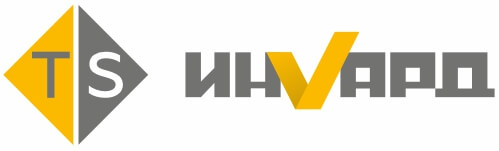 г. Рязань, ул. Маяковского, 1А(4912) 40-73-25www.tek-systems.rusales@tek-systems.ru Опросный лист для заказа магнитного указателя уровня ТЭК-МПУИнформация о клиенте и заказеНазвание организацииИнформация о клиенте и заказеКонтактное лицо, должностьИнформация о клиенте и заказеКонтактные данные, тел., e-mail Информация о клиенте и заказеКоличество приборов, шт.Информация о клиенте и заказеТребуемый срок поставкиИнформация о процессеРабочая среда, наименованиеИнформация о процессеПлотность среды, кг/м3Информация о процессеВязкость, сПИнформация о процессеМаксимальная температура рабочая / Максимальная температура расчетная, оС*Информация о процессеДавление рабочее /Давление расчетное, МПаИнформация о процессеАгрессивность к нерж. сталиИнформация о процессеТемпература окружающей среды, оСТехническое задание на колонку/камеру указателя уровняСпособ монтажа:- боковой, «бок-бок», «бок-низ», «верх-бок», «верх-низ»- надставной монтажТехническое задание на колонку/камеру указателя уровняТип присоединения к процессу:- патрубок под приварку (указать Ду)- резьба (указать тип)- фланец (указать Ду, Ру, вид уплотнительной поверхности)Техническое задание на колонку/камеру указателя уровняРасстояние между центрами точек присоединения, ммДля надставного монтажа указывать максимальную глубину погружения (вместе с мертвой зоной)Техническое задание на колонку/камеру указателя уровняДиапазон измерения, мм (для ТЭК-МПУ-Н вверх от окончания допустимой мертвой зоны, равен длине шкалы)Техническое задание на колонку/камеру указателя уровняДопустимая мертвая зона, мм Только для надставного монтажа, указывается от самой нижней точки (вверх от глубины погружения)Техническое задание на колонку/камеру указателя уровняШкала (да / нет), указать начало и конецТехническое задание на колонку/камеру указателя уровняВерхний конец колонки- колпачок глухой / с краном/ с отверстием с заглушкой- фланец глухой / с краном/ с отверстием с заглушкой(Указать размер и тип фланцевого соединения или размер и тип резьбы, тип уплотнительной поверхности фланца)Техническое задание на колонку/камеру указателя уровняНижний конец колонки- фланец глухой / с краном/ с отверстием с заглушкой/фланец дренажный(Указать размер и тип фланцевого соединения или размер и тип резьбы, тип уплотнительной поверхности фланца)Выходные сигналыТип преобразователя уровня:- рефлекс-радарный, 4-20мА + HART- магнитострикционный, 4-20мА + HARTДополнительно указать требование к наличию дисплеяВыходные сигналыНаличие концевых выключателей/сигнализаторов:- количество точек сигнализации- тип сигнализатора (магнитный, ультразвуковой, вибрационный- расстояние до точек сигнализации (указывается вверх от оси нижнего присоединительного патрубка или от уплотнительной поверхности нижнего фланца при подключении «верх-низ»)- монтаж вертикальный или боковой- тип выходного сигналаВыходные сигналыВид взрывозащиты электронных блоков:- искробезопасная цепь - взрывонепроницаемая оболочкаВыходные сигналыТип и размер контрольного кабеля Дополнительная комплектация и требования клиентаОбогрев указателя:- Обогреваемый термочехол- Жесткий металлический кожухуказать необходимую поддерживаемую температуруДополнительная комплектация и требования клиентаКомплектация ответными фланцами, отсечными кранами, заглушками и т.д.Дополнительная комплектация и требования клиентаДополнительные требования (свободным текстом)